Lampiran 5DATA HASIL TES AWALSatuan Pendidikan   : SLB C YPPLB MakassarMata Pelajaran	           : Matematika	Materi penelitian 	           : Kemampuan mengenal lambang bilanganKelas                               : IIISebutkan lambang bilangan dibawah ini dengan benar !Urutkanlah lambang bilangan dibawah ini dengan benar !2,3,1	=.......4,3,5	=.......Pasangkan lambang bilangan dibawah ini dengan benar !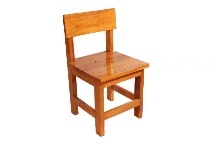 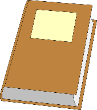 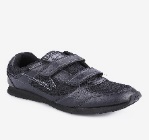 Kriteria penilaian1	: Apabila anak menjawab dengan benar 0	: Apabila anak menjawab salah DATA HASIL TES AKHIRSatuan Pendidikan   : SLB C YPPLB MakassarMata Pelajaran	           : Matematika	Materi penelitian 	           : Kemampuan mengenal lambang bilanganKelas                               : IIISebutkan lambang bilangan dibawah ini dengan benar !Urutkanlah lambang bilangan dibawah ini dengan benar !2,3,1	=.......4,3,5	=.......Pasangkan lambang bilangan dibawah ini dengan benar !Kriteria penilaian1	: Apabila anak menjawab dengan benar 0	: Apabila anak menjawab salah Lampiran 6DATA HASIL PENELITIAN SEBELUM DAN SESUDAH PENERAPANMETODE MULTISENSORI UNTUK MENINGKATKAN KAMAMPUAN MENGENAL LAMBANG BILANGAN PADA ANAK AUTIS KELAS DASAR IIIDOKUMENTASI PEMBELAJARAN( guru dan siswa berdoa sebelum pembelajaran berlangsung)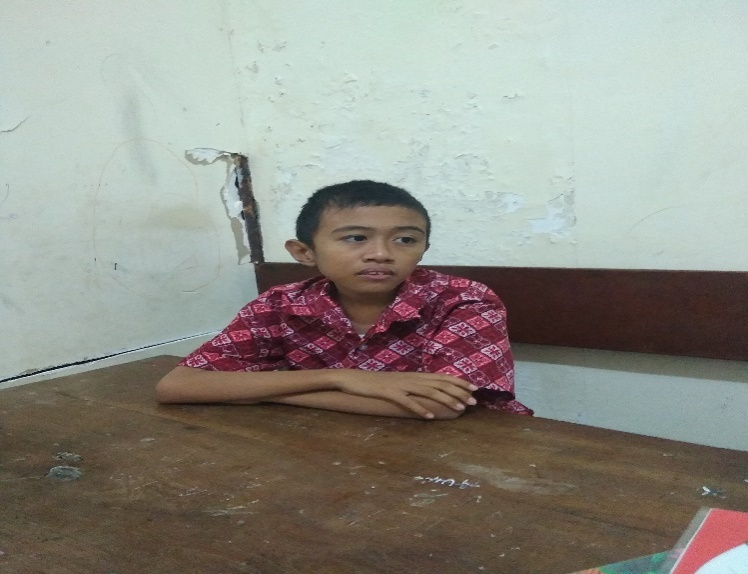 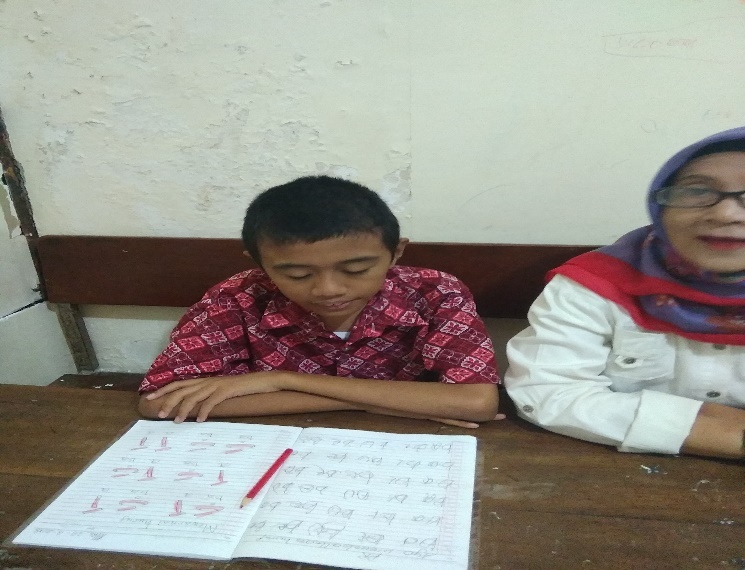 (siswa dibimbing oleh guru untuk melakukan pengamatan tentang lambang bilangan)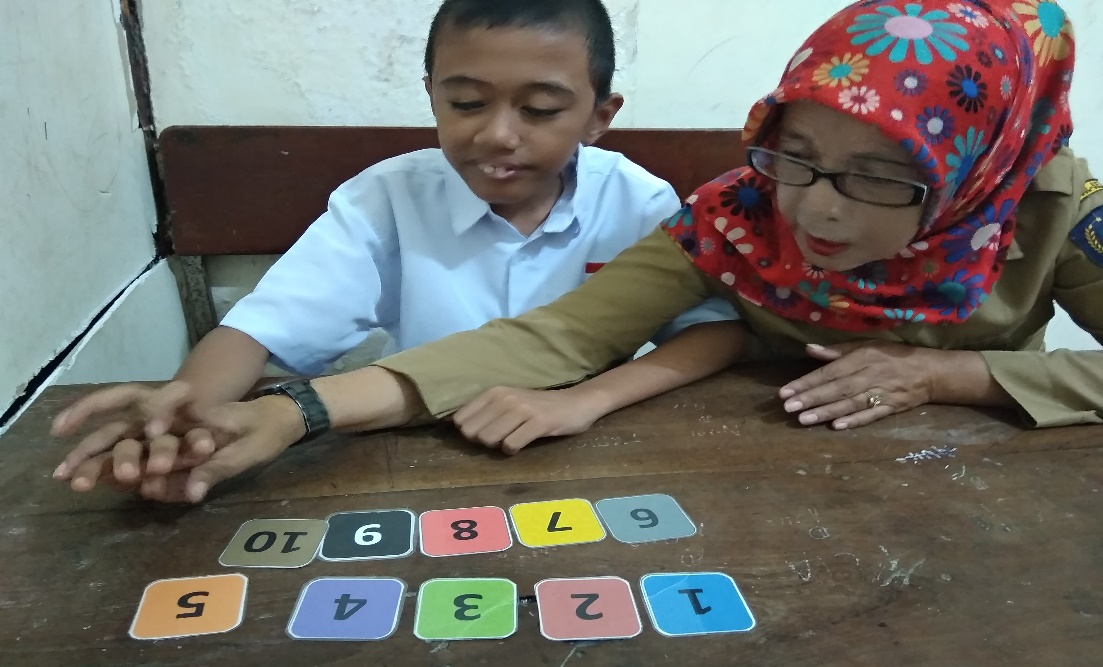 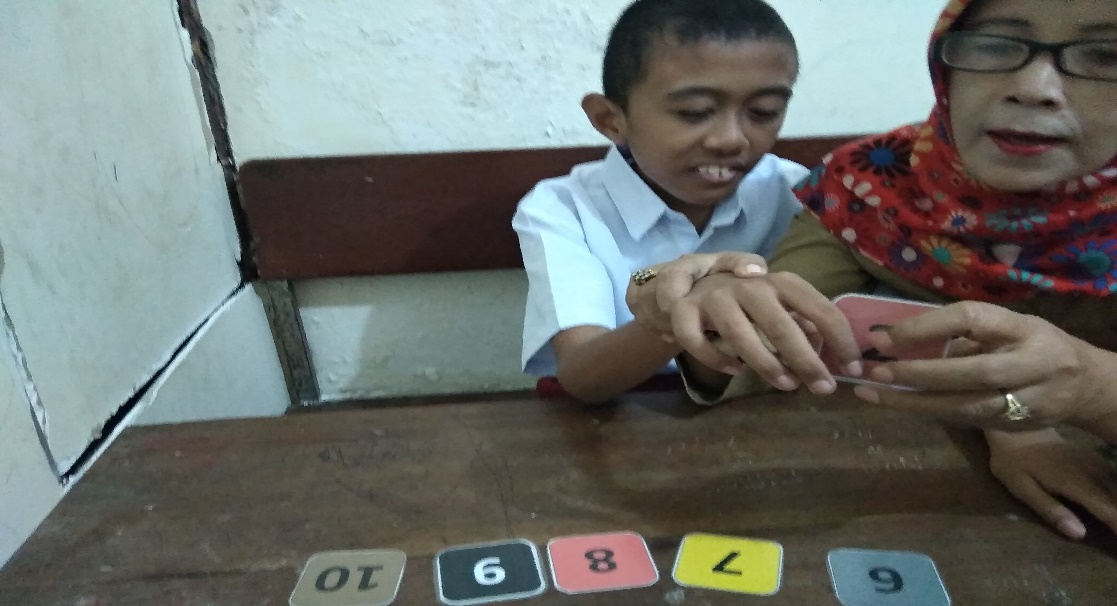 (siswa dibimbing oleh guru menyebutkan lambang bilangan)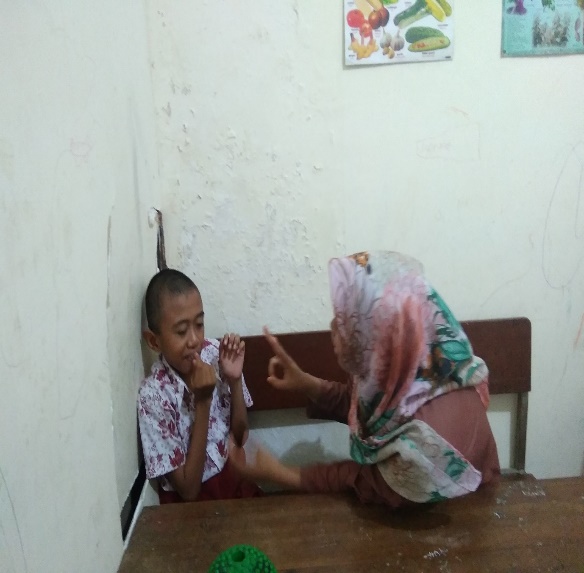 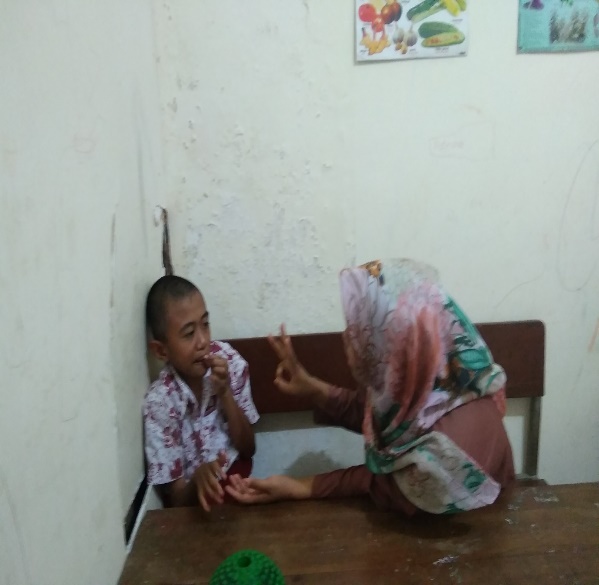 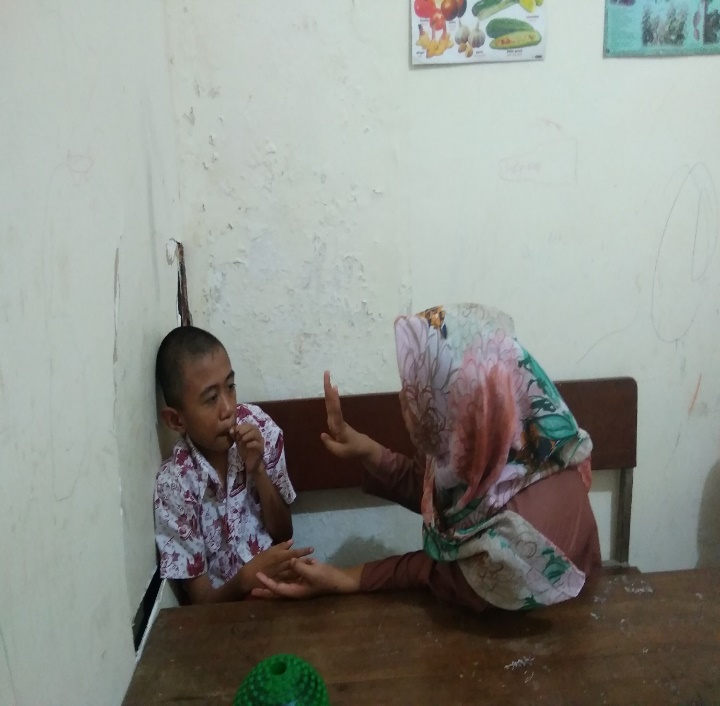 (siswa di bimbing oleh guru dalam proses pembelajaran)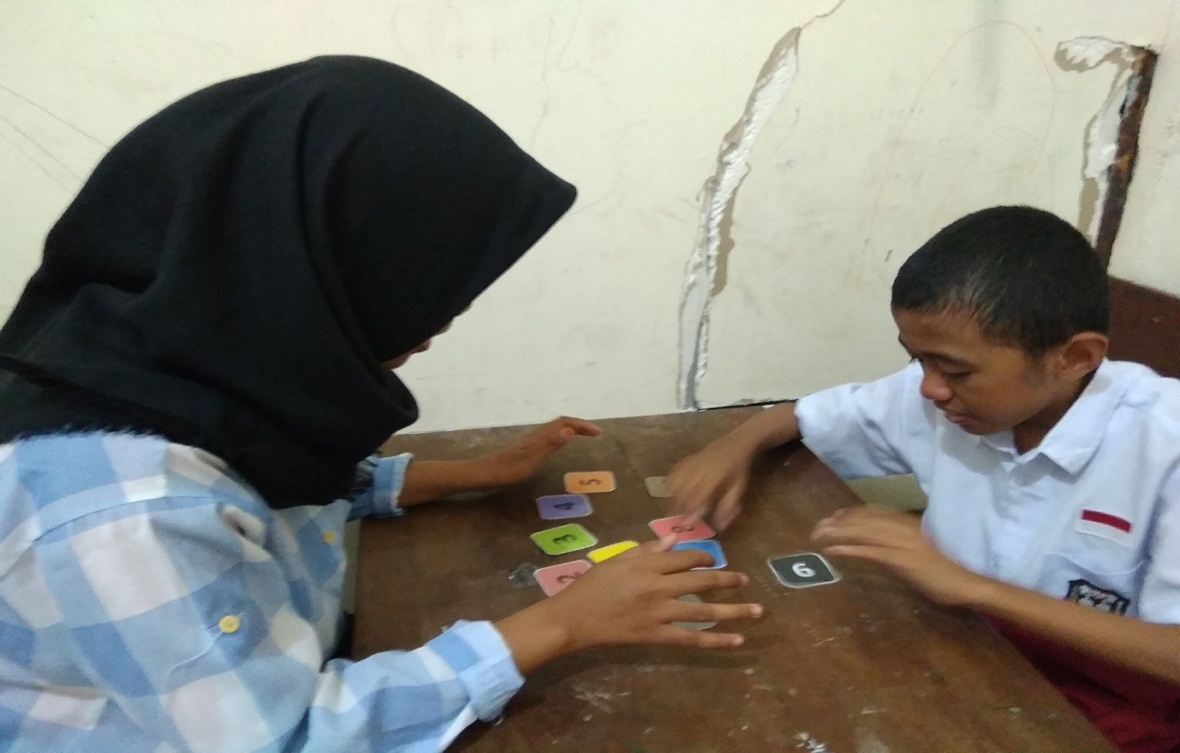 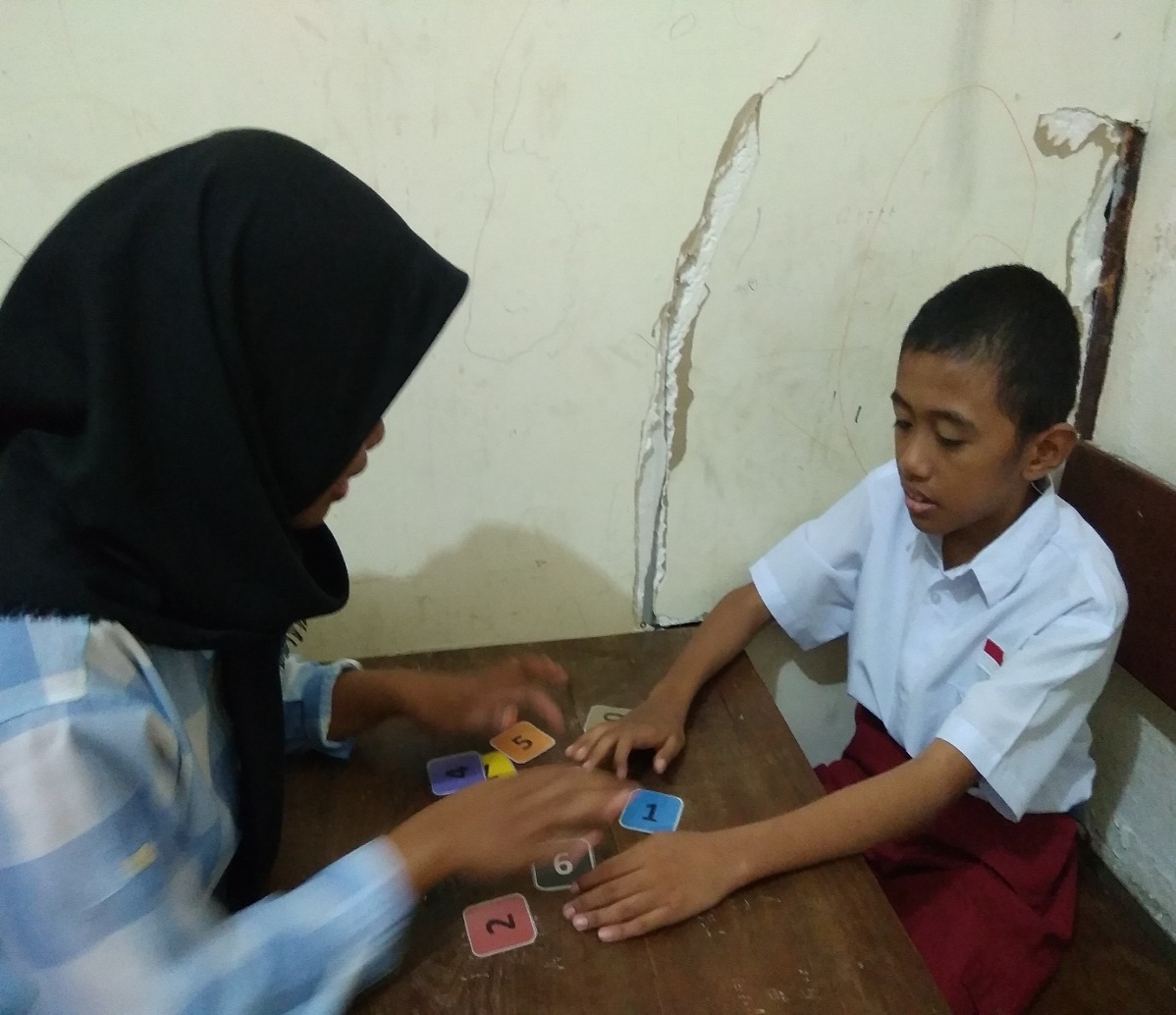 (siswa melakukan kegiatan mengurutkan lambang bilangan secara mandiri secara mandiri)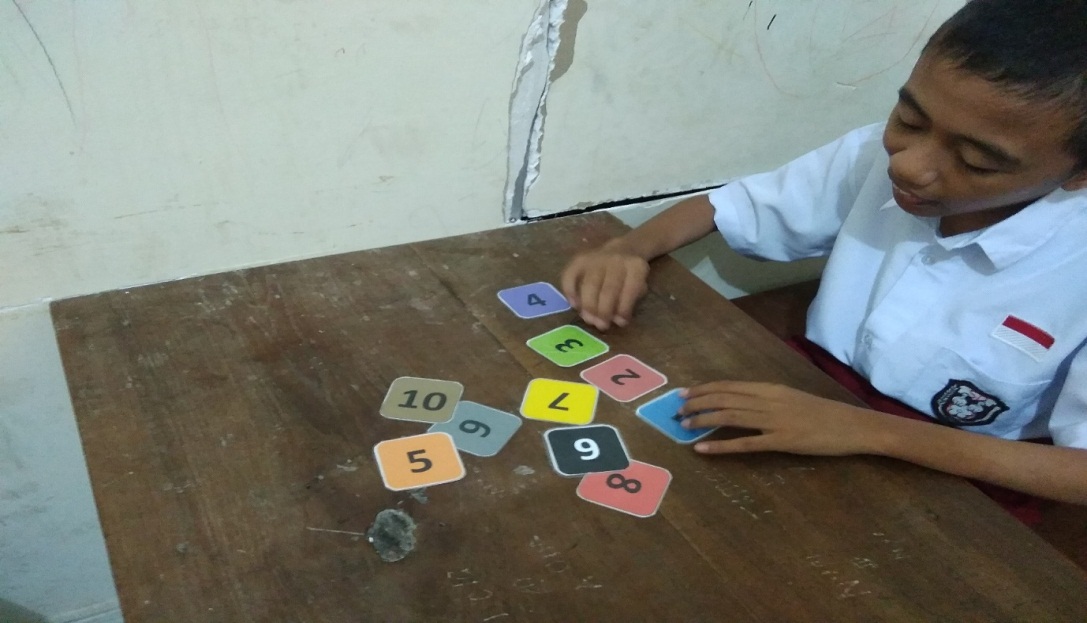 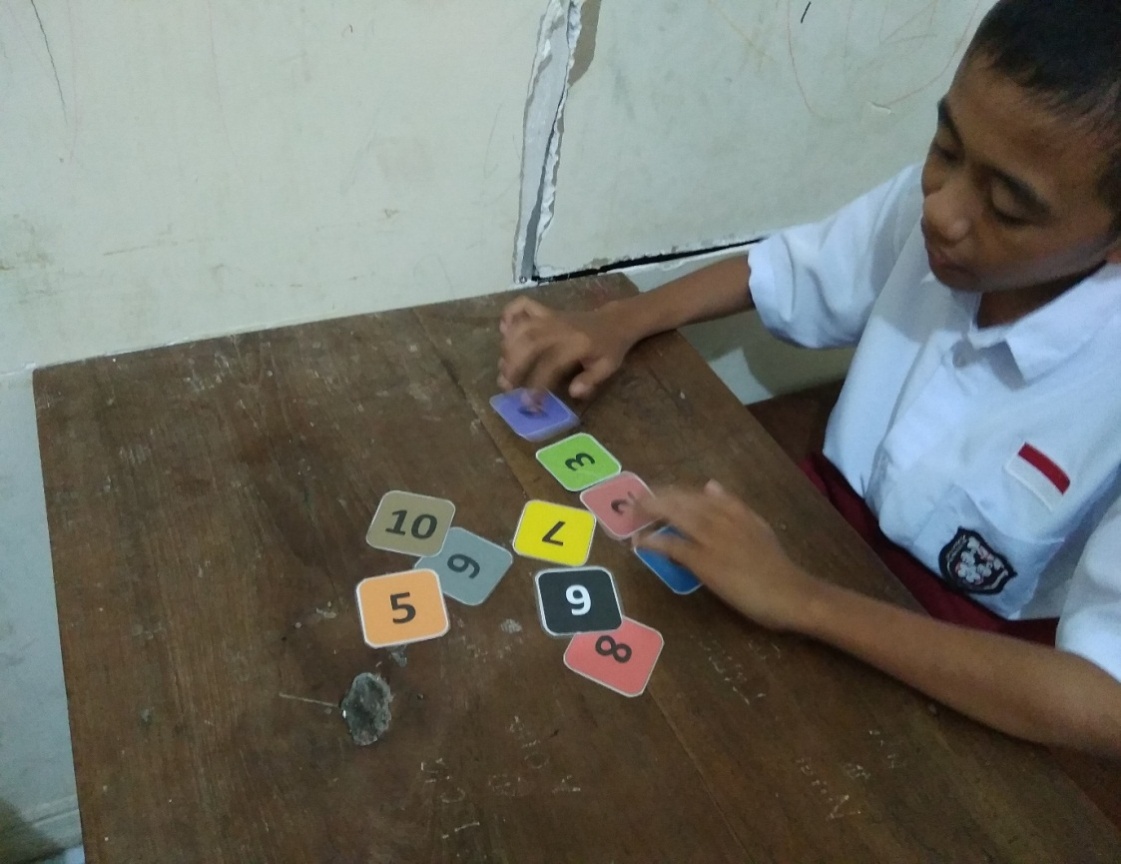 (siswa mengambil angka yang diminta oleh guru)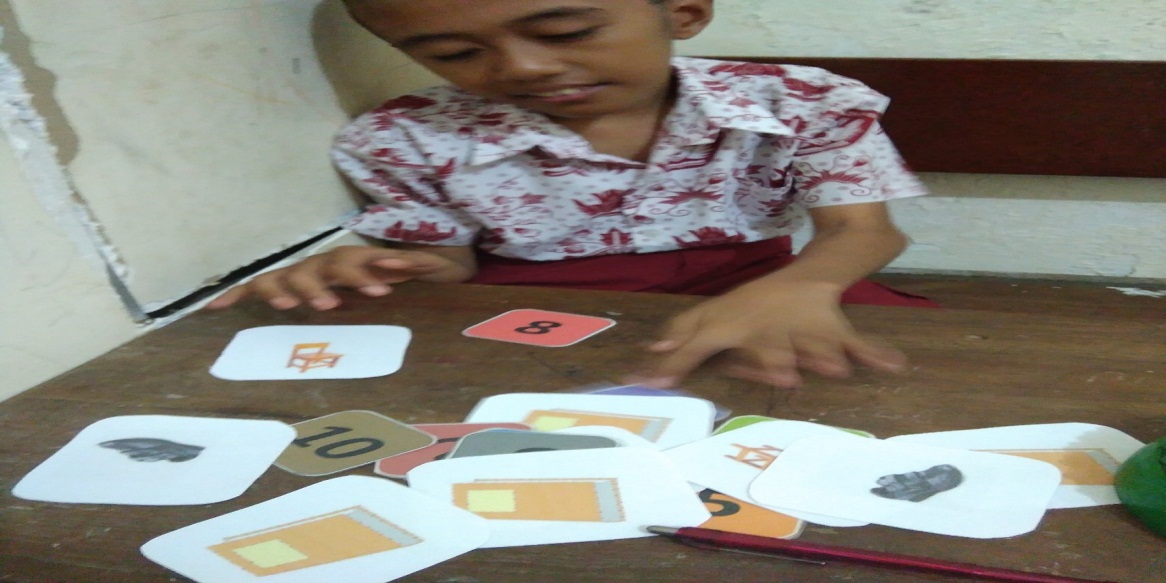 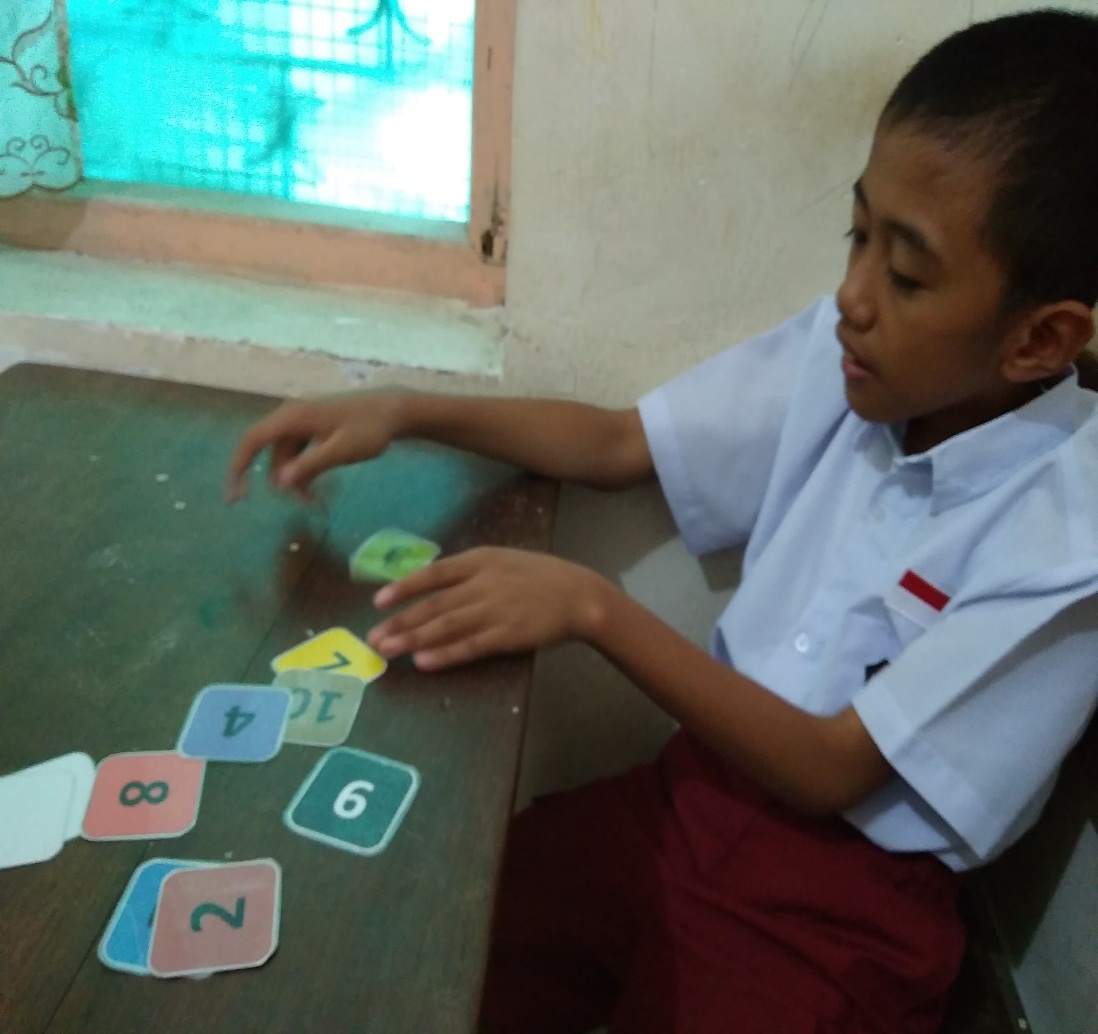 (siswa di minta oleh guru untuk memasangkan bilangan dengan jumlah benda)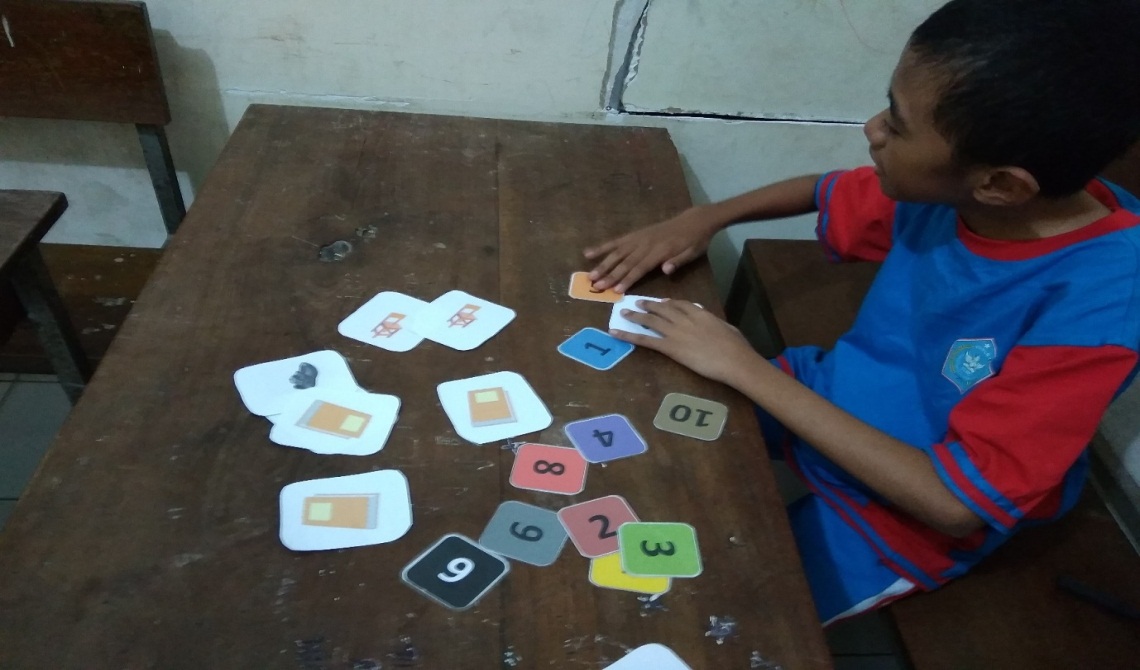 .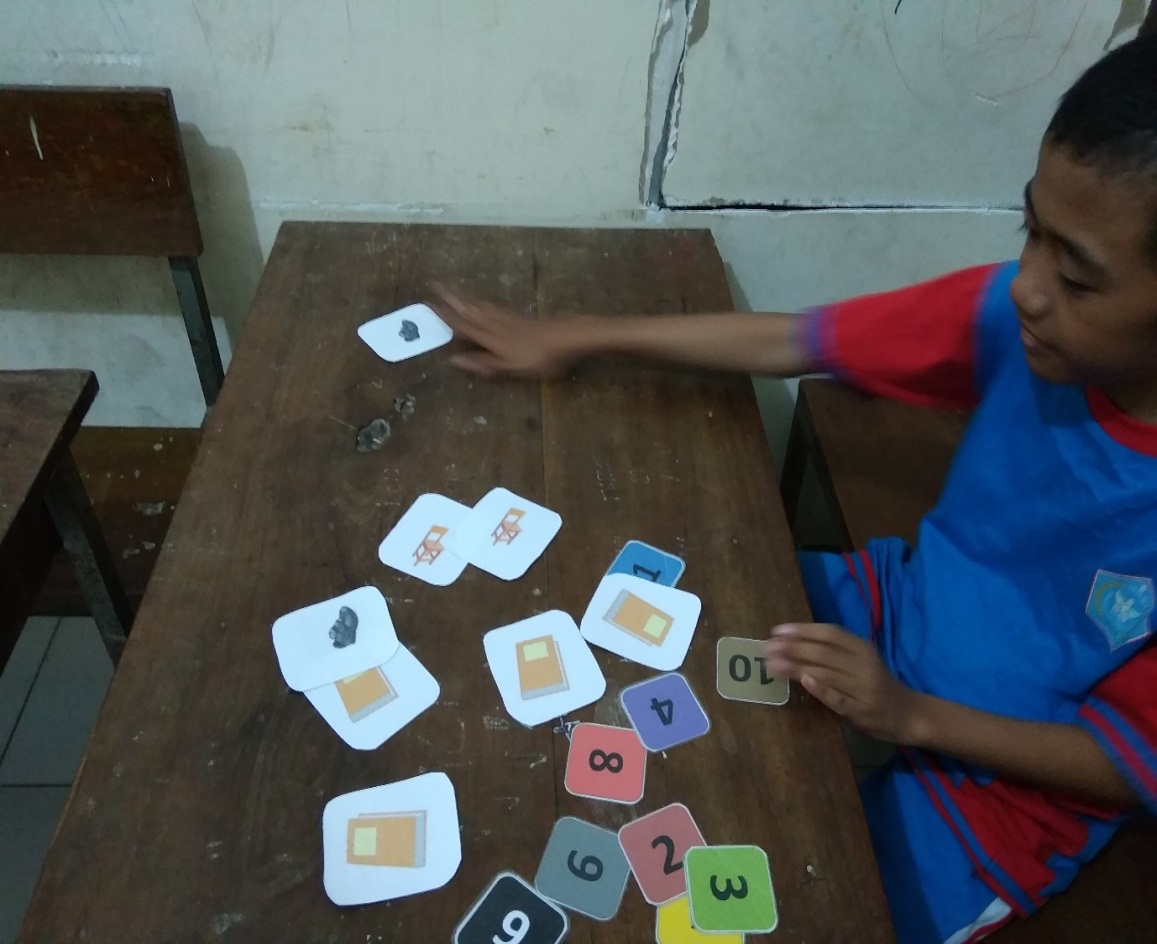 NoLambang BilanganBenar(1)Salah(0)1321354752697884910106NoLambang BilanganBenar(1)Salah(0)1321354752697884910106NoKode MuridSebelum  Sebelum  Kategori  Setelah Setelah Setelah KategoriNoKode MuridSkor Nilai Kategori  Skor Nilai Nilai Kategori       1MYS426,6Kurang Mampu1066,6Mampu Mampu 